ANGLEŠČINA   9. razred  heterogena skupina                učiteljica: Helena Gregorič                                                                                       telefon: 031 395 010                             Elektronski naslov: helena.gregoric@guest.arnes.si                                       Rok za oddajo:   sobota, 25. 4. 2020 DRAGI UČENCI,  POZDRAVLJENI V ŠESTEM TEDNU UČENJA NA DALJAVO. VESELI ME, DA VAS VEČINA USPEŠNO DELA TUDI OD DOMA.  KAR TAKO NAPREJ.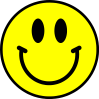 TEDEN 6  (20.4.- 25.4.2020)sreda, 22. 4. 2020 Reši naloge v DZ na strani 104, 105, 106 in 107.Ko končaš, preveri rešitve: https://touchstone.si/index.php/touchstone-9-resitve-vaj-9-razred.html četrtek, 23. 4. 2020V DZ na strani 116 preberi besedilo TYPES OF KISSES.  Izberi tri, ki so ti najbolj zanimivi in jih prepiši v zvezek. Iz slovarčka spodaj izberi 10 besed ali besednih zvez in jih zapiši v zvezek ( slovensko in angleško).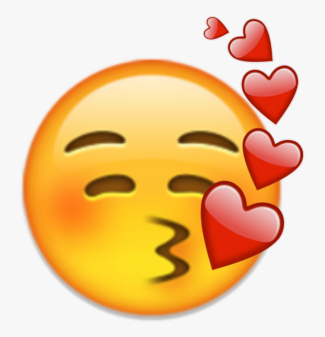 petek, 24. 4. 2020                Na strani 117 v DZ imaš zanimiv vprašalnik o  družbenih omrežjih. Reši ga,  rezultat prepiši v svoj zvezek in ga prevedi v slovenščino. 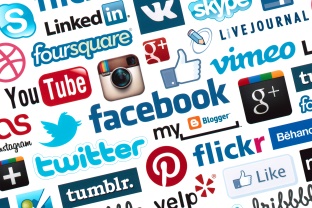 Do sobote pošlji tokrat samo fotografije zapisov v svojem zvezku in ne preslikavaj nalog  iz DZ.